’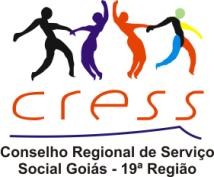 __________________________________________________________                                                                                       ARQUIVO:                                                                                       Virtual: Pasta geral 2; subpasta 2.7 e ato 2.7.10.                                                                                       Endereço: Rua 215, Q 72, L 18, nº 150, Setor Coimbra. CEP: 74530-130. Goiânia-Goiás.                                                                                       Telefones: 62 3224-8007.PORTARIA (CRESS) 19ª REGIÃO GO nº 05, de 24 de abril de 2017.            O CONSELHO REGIONAL DE SERVIÇO SOCIAL (CRESS) 19ª REGIÃO GO, no uso de suas atribuições legais e regimentais, tendo em vista a competência do seu Conselho Pleno, nos termos do artigo 20 do Regimento Interno, de 17 de outubro de 2008 c⁄c o artigo 29, parágrafo único da Resolução CRESS 19ª Região GO, nº 08, de 14 de abril de 2011, que Instituiu o Plano de Cargos, Carreiras e Remuneração do Conselho Regional de Serviço Social (CRESS) 19ª Região GO, de 14 de abril de 2011,	RESOLVE:	Art. 1º - Fica instituída a Comissão Permanente de Avaliação para coordenar a avaliação de desempenho dos trabalhadores deste Conselho com a seguinte composição:	PELA GESTÃO:1 – Ilma Inácia de Sousa Publiesi – CRESS GO nº 2057;2 – Dorivam Maria da Silva Torres – CRESS GO nº 0730; e3 – Laura Leni Macedo Nogueira Paranaguá Lago e Araújo – CRESS GO nº 2201.PELAS TRABALHADORAS:1 – Mônica Cristina de Paula Azevedo;2 – Renata Carvalho Resende Póvoa; e3 – Cáthia Martins Loureço Avelar. 	Parágrafo único – esta Comissão será coordenada por um Conselheiro escolhido de comum acordo pelos componentes.	Art. 2º - Esta portaria entra em vigor na data de sua assinatura.	Goiânia GO, 24 de abril de 2017.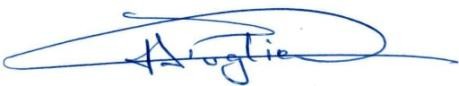    ILMA INÁCIA DE SOUSA PUGLIESI     Presidente Conselheira     CRESS GO 19ª REGIÃOConselho Regional de Serviço Social Goiás - 19ª RegiãoRua 215, Q 72, L 18, nº 150, Setor Coimbra. CEP: 74530-130. Goiânia-Goiás.  Fone: 62 3224-8007.Gestão 2011-2014: Nosso Horizonte, o Projeto Ético, Político, Profissional. Nosso Chão, Trabalho, Ética e Organização.1